Руководствуясь Федеральным законом от 06 октября 2003 года №131-ФЗ    « Об общих принципах организации местного самоуправления в РФ», Бюджетным кодексом РФ, Уставом,  Совет депутатов Мерлинского сельского поселения Краснинского района Смоленской областиР е ш и л :Внести в решение Совета депутатов Мерлинского сельского поселения   №46 от 25 декабря 2018 года «О бюджете Мерлинского сельского поселения Краснинского района Смоленской области  на 2019 год и на плановый период 2020 и 2021 годов» (в редакции решения №5 от 12.03.2019) следующие изменения: Пункт 1 изложить в следующей редакции: «1)общий объем доходов бюджета сельского поселения  в сумме 8193,1 тыс. рублей, в том числе объем безвозмездных поступлений в сумме 6396,9 тыс. рублей, из которых объём получаемых межбюджетных трансфертов 6396,9 тыс. рублей; 2) общий объем расходов бюджета сельского поселения в сумме 10106,4 тыс. рублей.3) дефицит бюджета сельского поселения в сумме 1913,3 тыс. руб. что составляет 106,5 процентов от утвержденного общего годового объема доходов бюджета сельского поселения без учета утвержденного объема безвозмездных поступлений»;Приложение 1 подпункта 1) пункта 6 изложить в следующей редакции: (приложение №1 к решению №  от 2019г.)Приложение 7 подпункта 1) пункта 10  изложить в следующей редакции:  (приложение №2 к решению № от 2019г.) Приложение 9 подпункта 1) пункта 11 изложить в следующей редакции: (приложение №3 к решению №  от 2019г.)Приложение 11 подпункта 1) пункта 12 изложить в следующей редакции: (приложение №4 к решению № от 2019г.)Приложение 13 подпункта 1) пункта 13 изложить в следующей редакции: (приложение №5 к решению № от 2019г.)Пункт 15 изложить в следующей редакции: «Утвердить объем бюджетных ассигнований на финансовое обеспечение реализации муниципальных программ на 2019 год в сумме  9460,7 тыс. рублей»Приложение 15 подпункта 1) пункта 16 изложить в следующей редакции: (приложение №6 к решению № от 2019г.)Настоящее решение подлежит обнародованию в общественных местах в установленном порядке и размещению на официальном сайте поселения: admin-smolensk.ru/~krasniy/Глава муниципального образованияМерлинского сельского поселения Краснинского района Смоленской области                               А.Е. НовиковПриложение 1к  решению Совета депутатовМерлинского сельского поселения Краснинского района Смоленской области«О бюджете Мерлинского сельскогопоселения Краснинского районаСмоленской области на 2019 год и на плановый период 2020 и 2021 годоа»                                                                                                               от 25 декабря 2018 года  №46	Приложение 1к решению «О внесении изменений в решениеСовета депутатов Мерлинскогосельского поселенияот 25 декабря 2018 года  №46 «О бюджете Мерлинского сельскогопоселения Краснинского районаСмоленской областина 2019 год и на плановый период 2020 и 2021 годов»от 2019г. № Источники финансирования дефицита бюджетасельского поселения  на 2019 год Приложение 7к  решению Совета депутатовМерлинского сельского поселения Краснинского района Смоленской области«О бюджете Мерлинского сельскогопоселения Краснинского районаСмоленской области на 2019 год и на плановый период 2020 и 2021 годоа»                                                                                                               от 25 декабря 2018 года  №46Приложение 2к решению «О внесении изменений в решениеСовета депутатов Мерлинскогосельского поселенияот 25 декабря 2018 года  №46 «О бюджете Мерлинского сельскогопоселения Краснинского районаСмоленской областина 2019 год и на плановый период 2020 и 2021 годов»от 2019г. № Прогнозируемые безвозмездные поступления в  бюджет  сельского поселения на 2019 год                                                                                                                          (тыс. рублей)Приложение 9к решению Совета депутатовМерлинского сельского поселенияКраснинского района Смоленской области«О бюджете Мерлинского сельского поселения Краснинского района Смоленской области на 2019 год и на плановый период 2020 и 2021 годов»                                                                                                               от 25 декабря 2018 года  №46Приложение 3к решению «О внесении изменений в решениеСовета депутатов Мерлинскогосельского поселенияот 25 декабря 2018 года  №46 «О бюджете Мерлинского сельскогопоселения Краснинского районаСмоленской области на 2019 год и на плановый период 2020 и 2021 годов»от 2019г. № Распределение бюджетных ассигнований  по разделам, подразделам, целевым статьям (муниципальным программам и непрограммным направлениям деятельности), группам (группам и подгруппам) видом расходов классификации расходов бюджетов на 2019 год (тыс.рублей)Приложение 11  к решению   Совета депутатовМерлинского сельского поселенияКраснинского района Смоленской области«О бюджете Мерлинскогосельскогопоселения Краснинского районаСмоленской областина 2019 год и на плановый период 2020 и 2021 годов»                                                                                                               от 25 декабря 2018 года  №46Приложение 4к решению «О внесении изменений в решениеСовета депутатов Мерлинскогосельского поселенияот 25 декабря 2018 года  №46 «О бюджете Мерлинского сельскогопоселения Краснинского районаСмоленской области на 2019 год и на плановый период 2020 и 2021 годов»от 2019г. № Распределение бюджетных ассигнований по целевым статьям (муниципальным программам и непрограммным направлениям деятельности), группам (группам и подгруппам) видов расходов классификации расходов бюджетов на 2019 год                                                                                                            (тыс.руб.)               Приложение 13к    решению Совета депутатовМерлинского сельского поселенияКраснинского района Смоленской области«О бюджете Мерлинского сельского поселения Краснинского района Смоленской области на 2019 год и на плановый период 2020 и 2021 годов»                                                                                                               от 25 декабря 2018 года  №46Приложение 5к решению «О внесении изменений в решениеСовета депутатов Мерлинскогосельского поселенияот 25 декабря 2018 года  №46 «О бюджете Мерлинского сельскогопоселения Краснинского районаСмоленской области на 2019 год и на плановый период 2020 и 2021 годов»от 2019г. № Ведомственная структура расходов бюджета сельского поселения (распределение бюджетных ассигнований по главным распорядителям бюджетных средств, разделам, подразделам, целевым статьям (муниципальным программ и непрограммным направлениям деятельности), группам (группам и подгруппам) видов расходов классификации расходов бюджетов на 2019 год(тыс.рублей)Приложение 15 к    решению Совета депутатовМерлинского сельского поселения Краснинского района Смоленской области«О бюджете Мерлинского сельского поселенияКраснинского района Смоленской области на 2019 год и на плановый период 2020 и 2021 годов»                                                                                                               от 25 декабря 2018 года  №46Приложение 6к решению «О внесении изменений в решениеСовета депутатов Мерлинскогосельского поселенияот 25 декабря 2018 года  №46 «О бюджете Мерлинского сельскогопоселения Краснинского районаСмоленской области на 2019 год и на плановый период 2020 и 2021 годов»от 2019г. № Распределение бюджетных ассигнований   по муниципальным программам и непрограммным направлениям деятельности на 2019 год                                                                                                             (тыс.руб.)               ИЗМЕНЕНИЯк бюджету Мерлинского сельского поселения на 2019 годИЗМЕНЕНИЯк бюджету Мерлинского сельского поселения на 2019 год Проект внесен Администрацией Мерлинского сельского поселенияКраснинского района Смоленской области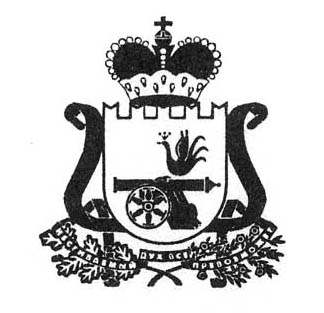 СОВЕТ  ДЕПУТАТОВМЕРЛИНСКОГО СЕЛЬСКОГО ПОСЕЛЕНИЯКРАСНИНСКОГО РАЙОНА  СМОЛЕНСКОЙ  ОБЛАСТИР Е Ш Е Н И ЕОт                                 № Код бюджетной классификации Российской ФедерацииНаименование кода поступлений в бюджет, группы, подгруппы, статьи, подстатьи, элемента, подвида, аналитической группы вида источников финансирования дефицитов бюджетовСумма    000 01 00 00 00 00 0000 000ИСТОЧНИКИ ВНУТРЕННЕГО ФИНАНСИРОВАНИЯ ДЕФИЦИТОВ БЮДЖЕТОВ1913,3    000 01 05 00 00 00 0000 000Изменение остатков средств на счетах по учету средств бюджетов1913,3    000 01 05 00 00 00 0000 500Увеличение остатков средств бюджетов-8193,1    000 01 05 02 00 00 0000 500Увеличение прочих остатков средств бюджетов-8193,1    000 01 05 02 01 00 0000 510Увеличение прочих остатков денежных средств бюджетов-8193,1    000 01 05 02 01 10 0000 510Увеличение прочих остатков денежных средств бюджета сельских поселений-8193,1    000 01 05 00 00 00 0000 600Уменьшение остатков средств бюджетов10106,4     000 01 05 02 00 00 0000 600Уменьшение прочих остатков средств бюджетов10106,4    000 01 05 02 01 00 0000 610Уменьшение прочих остатков денежных средств бюджетов10106,4    000 01 05 02 01 10 0000 610Уменьшение прочих остатков денежных средств бюджета сельских поселений10106,4Код бюджетной классификации Российской ФедерацииКод бюджетной классификации Российской ФедерацииКод бюджетной классификации Российской ФедерацииНаименование кода поступлений в бюджет, группы, подгруппы, статьи, подстатьи, элемента, группа подвида дохода, аналитической группы подвида доходовСумма11123 9152 00 00000 000000000БЕЗВОЗМЕЗДНЫЕ ПОСТУПЛЕНИЯ6394,99152 02 00000 000000000Безвозмездные поступления от других бюджетов бюджетной системы Российской Федерации6394,99152 02 10000 000000150Дотации бюджетам бюджетной системы Российской Федерации 6181,89152 02 15001 000000150Дотации  на выравнивание бюджетной  обеспеченности6181,89152 02 15001 100000150Дотации бюджетам сельских поселений на выравнивание бюджетной обеспеченности6181,89152 02 20000 00 0000150Субсидии бюджетам бюджетной системы Российской Федерации (межбюджетные субсидии)98,89152 02 29999 000000150Прочие субсидии98,89152 02 29999 100000150Прочие субсидии бюджетам сельских поселений98,89152 02 30000 000000150Субвенции бюджетам бюджетной системы Российской Федерации 116,39152 02 35118 000000150Субвенции бюджетам  на осуществление первичного воинского учета на территориях, где отсутствуют военные комиссариаты116,39152 02 35118 10 0000150Субвенции бюджетам сельских поселений на осуществление первичного воинского учета на территориях, где отсутствуют военные комиссариаты116,3Наименование РазделПодразделЦелевая статьяВид расходов                      СуммаОбщегосударственные вопросы015587,6Функционирование высшего должностного лица субъекта Российской Федерации и муниципального образования0102488,5Обеспечение деятельности (законодательного) представительного органа власти муниципального образования 010275 0 00 00000488,5Глава муниципального образования 010275 1 00 00000488,5Расходы на обеспечение функций местного самоуправления010275 1 00 00140488,5Расходы на выплаты персоналу в целях обеспечения выполнения функций государственными (муниципальными) органами, казенными учреждениями, органами управления государственными внебюджетными фондами010275 1 00 00140100488,5Расходы на выплату персоналу государственных (муниципальных) органов010275 1 00 00140120488,5Функционирование Правительства Российской Федерации, высших исполнительных органов государственной власти субъектов Российской Федерации, местных администраций01044269,4Муниципальная программа «Создание условий для эффективного управления муниципальным образованием Мерлинского сельского поселения Краснинского района Смоленской области» 010401 0 00 000004269,4Обеспечивающая подпрограмма «Эффективное выполнение полномочий муниципальным образованием Мерлинского сельского поселения Краснинского района Смоленской области»010401 1 00 000004269,4Основное мероприятие «Обеспечение организационных  условий для реализации муниципальной программы»010401 1 01 000004269,4Расходы на обеспечение функций органов местного самоуправления010401 1 01 001404269,4Расходы на выплаты персоналу в целях обеспечения выполнения функций государственными (муниципальными) органами, казенными учреждениями, органами управления государственными внебюджетными фондами010401 1 01 001401003331,8  Расходы на выплату персоналу государственных (муниципальных) органов 010401 1 01 001401203331,8Закупка товаров, работ и услуг для государственных (муниципальных) нужд010401 1 01 00140200927,6Прочая закупка товаров, работ и услуг010401 1 01 00140240927,6Иные бюджетные ассигнования010401 1 01 0014080010,0Уплата налогов, сборов и иных платежей010401 1 01 0014085010,0Обеспечение деятельности финансовых, налоговых и таможенных органов и органов финансового (финансово-бюджетного) надзора010620,9 Непрограммные расходы органов исполнительной власти010691 0 00 0000020,9Прочие направления деятельности, не включенные в муниципальные программы010691 2 00 0000020,9Межбюджетные трансферты, передаваемые бюджету муниципального района из бюджетов поселений на осуществление части полномочий по решению вопросов местного значения в соответствии с заключенными соглашениями010691 2 00 П001018,4Межбюджетные трансферты010691 2 00 П001050018,4  Иные межбюджетные трансферты 010691 2 00 П001054018,4Иные межбюджетные трансферты, передаваемые бюджету муниципального района на осуществление полномочий по казначейскому исполнению бюджетов поселений010691 2 00 П00202,5Межбюджетные трансферты010691 2 00 П00205002,5  Иные межбюджетные трансферты 010691 2 00 П00205402,5Резервные фонды01115,0Резервный фонд Администрации муниципального образования011181 0 00 000005,0Расходы за счет средств резервного фонда Администрации Мерлинского сельского поселения Краснинского района Смоленской области011181 0 00 288805,0Иные бюджетные ассигнования011181 0 00 288808005,0Резервные средства011181 0 00 288808705,0Другие общегосударственные вопросы0113803,8Муниципальная программа «Создание условий для эффективного управления муниципальным образованием Мерлинского сельского поселения Краснинского района Смоленской области»011301 0 00 00000688,8Обеспечивающая подпрограмма «Эффективное выполнение полномочий муниципальным образованием Мерлинского сельского поселения Краснинского района Смоленской области»011301 1 00 00000288,8Основное мероприятие «Обеспечение организационных  условий для реализации муниципальной программы»011301 1 01 00000280,0Расходы по уплате налогов в бюджеты бюджетной системы Российской Федерации011301 1 01 20300 280,0Иные бюджетные ассигнования011301 1 01 20300800280,0Уплата налогов, сборов и иных платежей011301 1 01 20300850280,0Основное мероприятие «Обеспечение взаимодействия с некоммерческими организациями»011301 1 02 000008,8Расходы на оплату членских взносов011301 1 02 20330 8,8Иные бюджетные ассигнования011301 1 02 203308008,8Уплата налогов, сборов и иных платежей011301 1 02 203308508,8Подпрограмма «Распоряжение объектами муниципальной собственности муниципального образования»011301 2 00 00000400,0Основное мероприятие «Обеспечение распоряжением объектами  муниципальной собственности муниципального образования»011301 2 01 00000400,0Оценка муниципального имущества, изготовление кадастровых паспортов и (или) технических планов на объекты недвижимости, находящиеся в муниципальной собственности011301 2 01 2001050,0Закупка товаров, работ и услуг для обеспечения государственных (муниципальных) нужд011301 2 01 2001020050,0Прочая закупка товаров, работ и услуг011301 2 01 2001024050,0Услуги  по выполнению кадастровых работ по земельным участкам011301 2 01 20020350,0Закупка товаров, работ и услуг для обеспечения государственных (муниципальных) нужд011301 2 01 20020200350,0Прочая закупка товаров, работ и услуг011301 2 01 20020240350,0Муниципальная программа «Создание условий для обеспечения безопасности жизнедеятельности населения  муниципального образования Мерлинского сельского поселения Краснинского района Смоленской области»011305 0 00 00000100,0Основное мероприятие (Вне подпрограмм)011305 Я 00 00000100,0Основное мероприятие «Обеспечение пожарной безопасности населения, проживающего на территории муниципального образования»011305 Я 01 00000100,0Реализация мероприятий противопожарной направленности011305 Я 01 20250100,0Закупка товаров, работ и услуг для государственных (муниципальных) нужд011305 Я 01 20250200100,0Прочая закупка товаров, работ и услуг011305 Я 01 20250240100,0Непрограммные расходы органов исполнительной власти011391 0 00 0000015,0Прочие расходы за счет средств местного бюджета011391 4 00 0000015,0Расходы на организацию деятельности муниципальных образований сельских поселений011391 4 00 2035015,0Закупка товаров, работ и услуг для обеспечения государственных (муниципальных) нужд011391 4 00 2035020015,0Прочая закупка товаров, работ и услуг011391 4 00 2035024015,0Национальная оборона02116,3Мобилизационная  и вневойсковая подготовка0203116,3Непрограммные расходы органов исполнительной власти020391 0 00 00000116,3Прочие расходы за счет межбюджетных трансфертов других уровней020391 1 00 00000116,3Осуществление первичного воинского учета  на территориях, где отсутствуют военные комиссариаты020391 1 00 51180116,3Расходы на выплаты персоналу в целях обеспечения выполнения функций государственными (муниципальными) органами, казенными учреждениями, органами управления государственными внебюджетными фондами020391 1 00 5118010079,6  Расходы на выплату персоналу государственных (муниципальных) органов020391 1 00 5118012079,6Закупка товаров, работ и услуг для государственных (муниципальных) нужд020391 1 00 5118020036,7Прочая закупка товаров, работ и услуг020391 1 00 5118024036,7Национальная экономика041269,6Дорожное хозяйство  (дорожные фонды)04091168,6Муниципальная программа « Развитие дорожно-транспортного комплекса муниципального образования Мерлинского сельского поселения Краснинского района Смоленской области»040902 0 00 000001168,6Основное мероприятие (Вне подпрограмм)040902 Я 00 000001168,6Основное мероприятие «Улучшение  транспортно-эксплуатационных качеств автомобильных дорог общего пользования местного значения»040902 Я 01 000001168,6 Ремонт  автомобильных дорог  общего пользования и дорожных сооружений, являющихся их технологической частью (искусственных дорожных сооружений)040902 Я 01 20060880,0Закупка товаров, работ и услуг для государственных (муниципальных) нужд040902 Я 01 20060200880,0Прочая закупка товаров, работ и услуг040902 Я 01 20060240880,0Содержание    автомобильных дорог общего пользования и дорожных сооружений, являющихся их технологической частью (искусственных дорожных сооружений)040902 Я 01 20070288,6Закупка товаров, работ и услуг для государственных (муниципальных) нужд040902 Я 01 20070200288,6Прочая закупка товаров, работ и услуг040902 Я 01 20070240288,6Другие вопросы в области национальной экономики0412101,0Муниципальная программа «Создание условий для эффективного управления муниципальным образованием Мерлинского сельского поселения Краснинского района Смоленской области» 041201 0 00 00000100,0Подпрограмма «Распоряжение объектами муниципальной собственности муниципального образования»041201 2 00 00000100,0Основное мероприятие «Обеспечение распоряжением объектами  муниципальной собственности муниципального образования»041201 2 01 00000100,0Услуги  по выполнению кадастровых работ по земельным участкам041201 2 01 20020100,0Закупка товаров, работ и услуг для обеспечения государственных (муниципальных) нужд041201 2 01 20020200100,0Иные закупки товаров, работ и услуг для обеспечения государственных (муниципальных) нужд041201 2 01 20020240100,0Муниципальная программа «Создание благоприятного предпринимательского климата на территории муниципального образования  Мерлинского сельского поселения Краснинского района Смоленской области»041204 0 00 000001,0Основное мероприятие (Вне подпрограмм)041204 Я 00 000001,0Основное мероприятие «Создание и развитие инфраструктуры поддержки субъектов малого и среднего предпринимательства»041204 Я 01 000001,0Развитие малого и среднего предпринимательства на территории муниципального образования041204 Я 01 202301,0 Иные бюджетные ассигнования041204 Я 01 20230 8001,0Субсидии юридическим лицам (кроме некоммерческих организаций), индивидуальным предпринимателям, физическим лицам041204 Я 01 202308101,0Жилищно-коммунальное хозяйство052942,9Жилищное хозяйство050110,8Муниципальная программа « Создание условий для обеспечения качественными услугами ЖКХ и благоустройство муниципального образования Мерлинского сельского поселения Краснинского района Смоленской области»050103 0 00 0000010,8Основное мероприятие (Вне подпрограмм)05 0103 Я 00 0000010,8Основное мероприятие «Капитальный ремонт муниципального жилого фонда»050103Я010000010,8Взнос на капитальный ремонт общего имущества в многоквартирном доме на территории поселения050103Я012022010,8Закупка товаров, работ и услуг для обеспечения государственных (муниципальных) нужд050103Я012022020010,8Прочая закупка товаров, работ и услуг050103Я012022024010,8Коммунальное хозяйство05021674,0Муниципальная программа «Создание условий для обеспечения качественными услугами ЖКХ и благоустройство муниципального образования Мерлинского сельского поселения Краснинского района Смоленской области» 050203 0 00 000001674,0Подпрограмма «Теплоснабжение, газоснабжение, водоснабжение и водоотведение населенных пунктов"050203 2 00 000001674,0Основное мероприятие " Содействие развитию коммунальной и инженерной инфраструктуры муниципальной собственности"050203 2 01 000001674,0Расходы на проведение проектно-изыскательских работ, разработку проектно-сметной документации и прохождение государственной экспертизы050203 2 01 20080 900,0Закупка товаров, работ и услуг для обеспечения  государственных (муниципальных) нужд050203 2 01 20080200900,0Прочая закупка товаров, работ и услуг050203 2 01 20080240900,0Расходы на содержание объектов газоснабжения050203 2 01 2010099,0Закупка товаров, работ и услуг для обеспечения  государственных (муниципальных) нужд050203 2 01 2010020099,0Прочая закупка товаров, работ и услуг0502 03 2 01 2010024099,0Расходы на содержание объектов водоснабжения050203 2 01 20 110675,0Закупка товаров, работ и услуг для обеспечения государственных (муниципальных) нужд050203 2 01 20 110200675,0Прочая закупка товаров, работ и услуг050203 2 01 20 110240675,0Благоустройство05031258,1Муниципальная программа «Создание условий для обеспечения качественными услугами ЖКХ и благоустройство муниципального образования Мерлинского сельского поселения Краснинского района Смоленской области» 050303 0 00 000001258,1Подпрограмма «Благоустройство территорий»050303 1 00 000001258,1Основное мероприятие «Расходы на проведение мероприятий по содержанию территории муниципального образования, а также по содержанию объектов благоустройства»050303 1 01 000001258,1Расходы на  освещение улиц050303 1 01 20130847,1Закупка товаров, работ и услуг для государственных (муниципальных) нужд050303 1 01 20130200847,1Прочая закупка товаров, работ и услуг050303 1 01 20130240847,1Расходы на сбор и удаление твердых бытовых отходов, ликвидацию несанкционированных свалок050303 1 01 2016050,0Закупка товаров, работ и услуг для государственных (муниципальных) нужд050303 1 01 2016020050,0Прочая закупка товаров, работ и услуг050303 1 01 2016024050,0Расходы на организацию и содержание мест захоронения050303 1 01 2017051,0Закупка товаров, работ и услуг для государственных (муниципальных) нужд050303 1 01 2017020051,0Прочая закупка товаров, работ и услуг050303 1 01 2017024051,0Расходы по погребению умерших (погибших) граждан, не имеющих супруга, близких родственников либо законного представителя умершего050303 1 01 201802,0Закупка товаров, работ и услуг для обеспечения государственных (муниципальных) нужд050303 1 01 201802002,0Прочая закупка товаров, работ и услуг050303 1 01 201802402,0Прочее благоустройство (иные расходы по благоустройству, не отнесенные к другим целевым статьям)050303 1 01 20200209,2Закупка товаров, работ и услуг для обеспечения государственных (муниципальных) нужд050303 1 01 20200200209,2Прочая закупка товаров, работ и услуг050303 1 01 20200240209,2Расходы за счет резервного фонда Администрации Смоленской области050303 2 01 2999098,8Закупка товаров, работ и услуг для обеспечения государственных (муниципальных) нужд050303 2 01  2999020098,8Прочая закупка товаров, работ и услуг050303 2 01  2999024098,8Социальная политика10190,0Пенсионное обеспечение1001190,0Муниципальная программа «Создание условий для эффективного управления муниципальным образованием Мерлинского сельского поселения Краснинского района Смоленской области»100101 0 00 00000190,0Обеспечивающая подпрограмма «Эффективное выполнение полномочий муниципальным образованием Мерлинского сельского поселения  Краснинского района Смоленской области»1001 01 1 00 00000190,0Основное мероприятие «Обеспечение организационных  условий для реализации муниципальной программы»100101 0 01 00000190,0Расходы на выплату пенсий за выслугу лет лицам, замещающим муниципальные должности и должности муниципальной службы100101 1 01 70010190,0Социальное обеспечение и иные выплаты населению100101 0 01 70010300190,0Публичные нормативные социальные выплаты гражданам1 00101 1 01 70010310190,0Всего расходов10106,4НаименованиеЦелевая статьяВид расходовСУММА1234Муниципальные программы9460,7Муниципальная программа «Создание условий для эффективного управления муниципальным образованием Мерлинского сельского поселения Краснинского района Смоленской области» 01000000005248,2Обеспечивающая подпрограмма «Эффективное выполнение полномочий муниципальным образованием Мерлинского сельского поселения Краснинского района Смоленской области»01100000004748,2Основное мероприятие «Обеспечение организационных  условий для реализации муниципальной программы»01101000004739,4Расходы на обеспечение функций органов местного самоуправления01101001404269,4Расходы на выплаты персоналу в целях обеспечения выполнения функций государственными (муниципальными) органами, казенными учреждениями, органами управления государственными внебюджетными фондами01101001401003331,8Расходы на выплату персоналу (государственных) муниципальных органов01101001401203331,8Закупка товаров, работ и услуг для государственных (муниципальных) нужд0110100140200927,6Прочая закупка товаров, работ и услуг0110100140240927,6Иные бюджетные ассигнования011010014080010,0Уплата налогов, сборов и иных платежей011010014085010,0Расходы по уплате налогов в бюджеты бюджетной системы Российской Федерации0110120300280,0Иные бюджетные ассигнования0110120300800280,0Уплата налогов, сборов и иных платежей0110120300850280,0Расходы на выплату пенсий за выслугу лет лицам, замещающим муниципальные должности и должности муниципальной службы0110170010190,0Социальное обеспечение и иные выплаты населению0110170010300190,0Публичные нормативные социальные выплаты гражданам0110170010310190,0Основное мероприятие «Обеспечение взаимодействия с некоммерческими организациями»01102000008,8Расходы на оплату членских взносов01102203308,8Иные бюджетные ассигнования01102203308008,8Уплата налогов, сборов и иных платежей01102202308508,8Подпрограмма «Распоряжение объектами муниципальной собственности муниципального образования»01 20000000500,0Основное мероприятие «Обеспечение распоряжением объектами  муниципальной собственности муниципального образования»01 20100000500,0Оценка муниципального имущества, изготовление кадастровых паспортов и (или) технических планов на объекты недвижимости, находящиеся в муниципальной собственности012012001050,0Закупка товаров, работ и услуг для обеспечения государственных (муниципальных) нужд012012001020050,0Прочая закупка товаров, работ и услуг012012001024050,0Услуги  по выполнению кадастровых работ по земельным участкам0120120020450,0Закупка товаров, работ и услуг для государственных (муниципальных) нужд0120120020200450,0Прочая закупка товаров, работ и услуг0120120020240450,0Муниципальная программа « Развитие дорожно-транспортного комплекса муниципального образования Мерлинского сельского поселения Краснинского района Смоленской области» 02000000001168,6Основное мероприятие ( Вне подпрограмм)02Я00000001168,6Основное мероприятие «Улучшение  транспортно-эксплуатационных качеств автомобильных дорог общего пользования местного значения»02Я01000001168,6Ремонт  автомобильных дорог  общего пользования и дорожных сооружений, являющихся их технологической частью (искусственных дорожных сооружений)02Я0120060880,0Закупка товаров, работ и услуг для государственных (муниципальных) нужд02Я0120060200880,0Прочая закупка товаров, работ и услуг02Я0120060240880,0Содержание    автомобильных дорог общего пользования и дорожных сооружений, являющихся их технологической частью (искусственных дорожных сооружений)02Я0120070288,6Закупка товаров, работ и услуг для государственных (муниципальных) нужд02Я0120070200288,6Прочая закупка товаров, работ и услуг02Я0120070240288,6Муниципальная программа «Создание условий для обеспечения качественными услугами ЖКХ и благоустройство муниципального образования Мерлинского сельского поселения Краснинского района Смоленской области» 03000000002942,9Подпрограмма «Благоустройство территорий»03100000001258,1Основное мероприятие «Расходы на проведение мероприятий по содержанию территории муниципального образования, а также по содержанию объектов благоустройства»03101000001258,1Расходы на  освещение улиц0310120130847,1Закупка товаров, работ и услуг для государственных (муниципальных) нужд0310120130200847,1Прочая закупка товаров, работ и услуг0310120130240847,1Расходы на сбор и удаление твердых бытовых отходов, ликвидацию несанкционированных свалок031012016050,0Закупка товаров, работ и услуг для государственных (муниципальных) нужд031012016020050,0Прочая закупка товаров, работ и услуг031012016024050,0Расходы на организацию и содержание мест захоронения031012017051,0Закупка товаров, работ и услуг для государственных (муниципальных) нужд031012017020051,0Прочая закупка товаров, работ и услуг031012017024051,0Расходы по погребению умерших (погибших) граждан, не имеющих супруга, близких родственников либо законного представителя умершего03101201802,0Закупка товаров, работ и услуг для государственных (муниципальных) нужд03101201802002,0Прочая закупка товаров, работ и услуг03101201802402,0Прочее благоустройство (иные расходы по благоустройству, не отнесенные к другим целевым статьям)03 10120200209,2Закупка товаров, работ и услуг для обеспечения государственных (муниципальных) нужд03 1 0120200200209,2Прочая закупка товаров, работ и услуг03 1 0120200240209,2Расходы за счет резервного фонда Администрации Смоленской области031012999098,8Закупка товаров, работ и услуг для государственных (муниципальных) нужд031012999020098,8Прочая закупка товаров, работ и услуг031012999024098,8Подпрограмма "Теплоснабжение, газоснабжение, водоснабжение и водоотведение населенных пунктов"03200000001674,0Основное мероприятие " Содействие развитию коммунальной и инженерной инфраструктуры муниципальной собственности"03201000001674,0Расходы на проведение проектно-изыскательских работ, разработку проектно-сметной документации и прохождение государственной экспертизы0320120080900,0Закупка товаров, работ и услуг для государственных (муниципальных) нужд0320120080200900,0Прочая закупка товаров, работ и услуг0320120080240900,0Расходы на содержание объектов газоснабжения032012010099,0Закупка товаров, работ и услуг для государственных (муниципальных) нужд032012010020099,0Прочая закупка товаров, работ и услуг032012010024099,0Расходы на содержание объектов водоснабжения0320120110675,0Закупка товаров, работ и услуг для обеспечения государственных (муниципальных) нужд0320120110200675,0Прочая закупка товаров, работ и услуг0320120110240675,0Основное мероприятие ( Вне подпрограмм)03Я000000010,8Основное мероприятие «Капитальный ремонт муниципального жилого фонда»03Я010000010,8Взнос на капитальный ремонт общего имущества в многоквартирном доме на территории поселения03Я012022010,8Закупка товаров, работ и услуг для обеспечения государственных (муниципальных) нужд03Я012022020010,8Прочая закупка товаров, работ и услуг03Я012022024010,8Муниципальная программа «Создание благоприятного предпринимательского климата на территории муниципального образования  Мерлинского сельского поселения Краснинского района Смоленской области»04000000001,0Основное мероприятие ( Вне подпрограмм)04Я00000001,0Основное мероприятие «Создание и развитие инфраструктуры поддержки субъектов малого и среднего предпринимательства»04Я01000001,0Развитие малого и среднего предпринимательства на территории муниципального образования04Я01202301,0 Иные бюджетные ассигнования04Я01202308001,0Субсидии юридическим лицам (кроме некоммерческих организаций), индивидуальным предпринимателям, физическим лицам04Я01202308101,0Муниципальная программа «Создание условий для обеспечения безопасности жизнедеятельности населения  муниципального образования Мерлинского сельского поселения Краснинского района Смоленской области»  0500000000100,0Основное мероприятие ( Вне подпрограмм)05Я0000000100,0Основное мероприятие «Обеспечение пожарной безопасности населения, проживающего на территории муниципального образования»05Я0100000100,0Реализация мероприятий противопожарной направленности05Я0120250100,0Закупка товаров, работ и услуг для государственных (муниципальных) нужд05Я0120250200100,0Прочая закупка товаров, работ и услуг05Я0120250240100,0Непрограммные расходы643,7Обеспечение деятельности (законодательного) представительного органа власти муниципального образования7500000000488,5Глава муниципального образования7510000000488,5Расходы на обеспечение функций местного самоуправления7510000140488,5Расходы на выплаты персоналу в целях обеспечения выполнения функций государственными (муниципальными) органами, казенными учреждениями, органами управления государственными внебюджетными фондами7510000140100488,5Расходы на выплату персоналу государственных  (муниципальных)  органов7510000140120488,5Резервный фонд Администрации муниципального образования81000000005,0Расходы за счет средств резервного фонда Администрации Мерлинского сельского поселения Краснинского района Смоленской области81000288805,0Иные бюджетные ассигнования81000288808005,0Резервные средства81000288808705,0Непрограммные расходы органов исполнительной власти9100000000152,2Прочие расходы за счет межбюджетных трансфертов других уровней9110000000116,3Осуществление первичного воинского учета  на территориях, где отсутствуют военные комиссариаты9110051180116,3Расходы на выплаты персоналу в целях обеспечения выполнения функций государственными (муниципальными) органами, казенными учреждениями, органами управления государственными внебюджетными фондами911005118010079,6Расходы на выплату персоналу государственных (муниципальных)  органов911005118012079,6Закупка товаров, работ и услуг для государственных (муниципальных) нужд911005118020036,7Прочая закупка товаров, работ и услуг911005118024036,7Прочие направления деятельности, не включенные в муниципальные программы912000000020,9Межбюджетные трансферты, передаваемые бюджету муниципального района из бюджетов поселений на осуществление части полномочий по решению вопросов местного значения в соответствии с заключенными соглашениями91200П001018,4Межбюджетные трансферты91200П001050018,4  Иные межбюджетные трансферты 91200П001054018,4Иные межбюджетные трансферты, передаваемые бюджету муниципального района на осуществление полномочий по казначейскому исполнению бюджетов поселений91200П00202,5Межбюджетные трансферты91200П00205002,5  Иные межбюджетные трансферты 91200П00205402,5Прочие расходы за счет средств местного бюджета914000000015,0Расходы на организацию деятельности муниципальных образований сельских поселений914002035015,0Закупка товаров, работ и услуг для обеспечения государственных (муниципальных) нужд914002035020015,0Прочая закупка товаров, работ и услуг914002035024015,0Итого:10106,4Наименование Код главного распорядителя бюджетных средствРазделПодразделЦелевая статьяВид расходовСуммаМерлинское сельское поселение91510106,4Общегосударственные вопросы915015587,6Функционирование высшего должностного лица субъекта Российской Федерации и муниципального образования9150102488,5Обеспечение деятельности (законодательного) представительного органа власти муниципального образования 915010275 0 00 00000488,5Глава муниципального образования 915010275 1 00 00000488,5Расходы на обеспечение функций местного самоуправления915010275 1 00 00140488,5Расходы на выплаты персоналу в целях обеспечения выполнения функций государственными (муниципальными) органами, казенными учреждениями, органами управления государственными внебюджетными фондами915010275 1 00 00140100488,5Расходы на выплату персоналу государственных (муниципальных) органов915010275 1 00 00140120488,5Функционирование Правительства Российской Федерации, высших исполнительных органов государственной власти субъектов Российской Федерации, местных администраций91501044269,4Муниципальная программа «Создание условий для эффективного управления муниципальным образованием Мерлинского сельского поселения Краснинского района Смоленской области»915010401 0 00 000004269,4Обеспечивающая подпрограмма «Эффективное выполнение полномочий муниципальным образованием Мерлинского сельского поселения Краснинского района Смоленской области»915010401 1 00 000004269,4Основное мероприятие «Обеспечение организационных  условий для реализации муниципальной программы»915010401 1 01 000004269,4Расходы на обеспечение функций органов местного самоуправления915010401 1 01 001404269,4Расходы на выплаты персоналу в целях обеспечения выполнения функций государственными (муниципальными) органами, казенными учреждениями, органами управления государственными внебюджетными фондами915010401 1 01 001401003331,8  Расходы на выплату персоналу государственных (муниципальных) органов 915010401 1 01 001401203331,8Закупка товаров, работ и услуг для государственных (муниципальных) нужд915010401 1 01 00140200927,6Прочая закупка товаров, работ и услуг915010401 1 01 00140240927,6Иные бюджетные ассигнования915010401 1 01 0014080010,0Уплата налогов, сборов и иных платежей915010401 1 01 0014085010,0Обеспечение деятельности финансовых, налоговых и таможенных органов и органов финансового (финансово-бюджетного) надзора915010620,9 Непрограммные расходы органов исполнительной власти915010691 0 00 0000020,9Прочие направления деятельности, не включенные в муниципальные программы915010691 2 00 0000020,9Межбюджетные трансферты, передаваемые бюджету муниципального района из бюджетов поселений на осуществление части полномочий по решению вопросов местного значения в соответствии с заключенными соглашениями915010691 2 00 П001018,4Межбюджетные трансферты915010691 2 00 П001050018,4  Иные межбюджетные трансферты 915010691 2 00 П001054018,4Иные межбюджетные трансферты, передаваемые бюджету муниципального района на осуществление полномочий по казначейскому исполнению бюджетов поселений915010691 2 00 П00202,5Межбюджетные трансферты915010691 2 00 П00205002,5  Иные межбюджетные трансферты 915010691 2 00 П00205402,5Резервные фонды91501115,0Резервный фонд Администрации муниципального образования915011181 0 00 000005,0Расходы за счет средств резервного фонда Администрации Мерлинского сельского поселения Краснинского района Смоленской области915011181 0 00 288805,0Иные бюджетные ассигнования915011181 0 00 288808005,0Резервные средства915011181 0 00 288808705,0Другие общегосударственные вопросы9150113803,8Муниципальная программа «Создание условий для эффективного управления муниципальным образованием Мерлинского сельского поселения Краснинского района Смоленской области»915011301 0 00 00000688,8Обеспечивающая подпрограмма «Эффективное выполнение полномочий муниципальным образованием Мерлинского сельского поселения Краснинского района Смоленской области»915011301 1 00 00000288,8Расходы по уплате налогов в бюджеты бюджетной системы Российской Федерации915011301 1 01 20300280,0Иные бюджетные ассигнования915011301 1 01 20300800280,0Уплата налогов, сборов и иных платежей915011301 1 01 20300850280,0Расходы на оплату членских взносов915011301 1 02 20330 8,8Иные бюджетные ассигнования915011301 1 02 203308008,8Уплата налогов, сборов и иных платежей915011301 1 02 203308508,8Подпрограмма «Распоряжение объектами муниципальной собственности муниципального образования»915011301 2 00 00000400,0Основное мероприятие «Обеспечение распоряжением объектами  муниципальной собственности муниципального образования»915011301 2 01 00000400,0Оценка муниципального имущества, изготовление кадастровых паспортов и (или) технических планов на объекты недвижимости, находящиеся в муниципальной собственности915011301 2 01 2001050,0Закупка товаров, работ и услуг для обеспечения государственных (муниципальных) нужд915011301 2 01 2001020050,0Прочая закупка товаров, работ и услуг915011301 2 01 2001024050,0Услуги  по выполнению кадастровых работ по земельным участкам915011301 2 01 20020350,0Закупка товаров, работ и услуг для государственных (муниципальных) нужд915011301 2 01 20020200350,0Прочая закупка товаров, работ и услуг915011301 2 01 20020240350,0Муниципальная программа «Создание условий для обеспечения безопасности жизнедеятельности населения  муниципального образования Мерлинского сельского поселения Краснинского района Смоленской области» 915010405 0 00 00000100,0Основное мероприятие (Вне подпрограмм)915010405 Я 00 00000100,0Основное мероприятие «Обеспечение пожарной безопасности населения, проживающего на территории муниципального образования»915010405 Я 01 00000100,0Реализация мероприятий противопожарной направленности915010405 Я 01 20250100,0Закупка товаров, работ и услуг для государственных (муниципальных) нужд915010405 Я 01 20250200100,0Прочая закупка товаров, работ и услуг915010405 Я 01 20250240100,0Непрограммные расходы органов исполнительной власти915011391 0 00 0000015,0Прочие расходы за счет средств местного бюджета915011391 4 00 0000015,0Расходы на организацию деятельности муниципальных образований сельских поселений915011391 4 00 2035015,0Закупка товаров, работ и услуг для государственных (муниципальных) нужд915011391 4 00 2035020015,0Прочая закупка товаров, работ и услуг915011391 4 00 2035024015,0Национальная оборона91502116,3Мобилизационная  и вневойсковая подготовка9150203116,3Непрограммные расходы органов исполнительной власти915020391 0 00 00000116,3Прочие расходы за счет межбюджетных трансфертов других уровней915020391 1 00 00000116,3Осуществление первичного воинского учета  на территориях, где отсутствуют военные комиссариаты915020391 1 00 51180116,3Расходы на выплаты персоналу в целях обеспечения выполнения функций государственными (муниципальными) органами, казенными учреждениями, органами управления государственными внебюджетными фондами915020391 1 00 5118010079,6  Расходы на выплату персоналу государственных (муниципальных) органов    915020391 1 00 5118012079,6Закупка товаров, работ и услуг для государственных (муниципальных) нужд915020391 1 00 5118020036,7Прочая закупка товаров, работ и услуг915020391 1 00 5118024036,7Национальная экономика915041269,6Дорожное хозяйство  (дорожные фонды)91504091168,6Муниципальная программа « Развитие дорожно-транспортного комплекса муниципального образования Мерлинского сельского поселения Краснинского района Смоленской области»915040902 0 00 000001168,6Основное мероприятие (Вне подпрограмм)915040902 Я 00 000001168,6Основное мероприятие «Улучшение  транспортно-эксплуатационных качеств автомобильных дорог общего пользования местного значения»915040902 Я 01 000001168,6 Ремонт  автомобильных дорог  общего пользования и дорожных сооружений, являющихся их технологической частью (искусственных дорожных сооружений)915040902 Я 01 20060880,0Закупка товаров, работ и услуг для государственных (муниципальных) нужд915040902 Я 01 20060200880,0Прочая закупка товаров, работ и услуг915040902 Я 01 20060240880,0Содержание    автомобильных дорог общего пользования и дорожных сооружений, являющихся их технологической частью (искусственных дорожных сооружений)915040902 Я 01 20070288,6Закупка товаров, работ и услуг для государственных (муниципальных) нужд915040902 Я 01 20070200288,6Прочая закупка товаров, работ и услуг915040902 Я 01 20070240288,6Другие вопросы в области национальной экономики9150412101,0Муниципальная программа «Создание условий для эффективного управления муниципальным образованием Мерлинского сельского поселения Краснинского района Смоленской области» 915041201 0 00 00000100,0Подпрограмма «Распоряжение объектами муниципальной собственности муниципального образования»915041201 2 00 00000100,0Основное мероприятие «Обеспечение распоряжением объектами  муниципальной собственности муниципального образования»915041201 2 01 00000100,0Услуги  по выполнению кадастровых работ по земельным участкам915041201 2 01 20020100,0Закупка товаров, работ и услуг для обеспечения государственных (муниципальных) нужд915041201 2 01 20020200100,0Прочая закупка товаров, работ и услуг915041201 2 01 20020240100,0Муниципальная программа «Создание благоприятного предпринимательского климата на территории муниципального образования  Мерлинского сельского поселения Краснинского района Смоленской области» 915041204 0 00 000001,0Основное мероприятие (Вне подпрограмм)915041204 Я 00 000001,0Основное мероприятие «Создание и развитие инфраструктуры поддержки субъектов малого и среднего предпринимательства»915041204 Я 01 000001,0Развитие малого и среднего предпринимательства на территории муниципального образования915041204 Я 01 202301,0 Иные бюджетные ассигнования915041204 Я 01 20230 8001,0Субсидии юридическим лицам (кроме некоммерческих организаций), индивидуальным предпринимателям, физическим лицам915041204 Я 01 202308101,0Жилищно-коммунальное хозяйство915052942,9Жилищное хозяйство915050110,8Муниципальная программа « Создание условий для обеспечения качественными услугами ЖКХ и благоустройство муниципального образования Мерлинского сельского поселения Краснинского района Смоленской области»915050103 0 00 0000010,8Основное мероприятие (Вне подпрограмм)915050103 Я 00 0000010,8Основное мероприятие «Капитальный ремонт муниципального жилого фонда»915050103Я010000010,8Взнос на капитальный ремонт общего имущества в многоквартирном доме на территории поселения915050103Я012022010,8Закупка товаров, работ и услуг для обеспечения государственных (муниципальных) нужд915050103Я012022020010,8Прочая закупка товаров, работ и услуг915050103Я012022024010,8Коммунальное хозяйство91505021674,0Муниципальная программа «Создание условий для обеспечения качественными услугами ЖКХ и благоустройство муниципального образования Мерлинского сельского поселения Краснинского района Смоленской области»915050203 0 00 000001674,0Подпрограмма "Теплоснабжение, газоснабжение, водоснабжение и водоотведение населенных пунктов"915050203 2 00 000001674,0Основное мероприятие " Содействие развитию коммунальной и инженерной инфраструктуры муниципальной собственности"915050203 2 01 000001674,0Расходы на проведение проектно-изыскательских работ, разработку проектно-сметной документации и прохождение государственной экспертизы915050203 2 01 20080900,0Закупка товаров, работ и услуг для   государственных (муниципальных) нужд915050203 2 01 20080200900,0Прочая закупка товаров, работ и услуг915050203 2 01 20080240900,0Расходы на содержание объектов газоснабжения915050203 2 01 2010099,0Закупка товаров, работ и услуг для   государственных (муниципальных) нужд915050203 2 01 2010020099,0Прочая закупка товаров, работ и услуг9150502 03 2 01 2010024099,0Расходы на содержание объектов водоснабжения915050203 2 01 20110675,0Закупка товаров, работ и услуг для обеспечения государственных (муниципальных) нужд915050203 2 01 20110200675,0Прочая закупка товаров, работ и услуг9150502 03 2 01 20110240675,0Благоустройство91505031258,1Муниципальная программа «Создание условий для обеспечения качественными услугами ЖКХ и благоустройство муниципального образования Мерлинского сельского поселения Краснинского района Смоленской области»915050303 0 00 000001258,10Подпрограмма «Благоустройство территорий»915050303 1 00 000001258,1Основное мероприятие «Расходы на проведение мероприятий по содержанию территории муниципального образования, а также по содержанию объектов благоустройства»915050303 1 01 000001258,1Расходы на  освещение улиц915050303 1 01 20130847,1Закупка товаров, работ и услуг для государственных (муниципальных) нужд915050303 1 01 20130200847,1Прочая закупка товаров, работ и услуг    915050303 1 01 20130240847,1Расходы на сбор и удаление твердых бытовых отходов, ликвидацию несанкционированных свалок915050303 1 01 2016050,0Закупка товаров, работ и услуг для государственных (муниципальных) нужд915050303 1 01 2016020050,0Прочая закупка товаров, работ и услуг915050303 1 01 2016024050,0Расходы на организацию и содержание мест захоронения915050303 1 01 2017051,0Закупка товаров, работ и услуг для государственных (муниципальных) нужд915050303 1 01 2017020051,0Прочая закупка товаров, работ и услуг915050303 1 01 2017024051,0Расходы по погребению умерших (погибших) граждан, не имеющих супруга, близких родственников либо законного представителя умершего915050303 1 01 201802,0Закупка товаров, работ и услуг для государственных (муниципальных) нужд915050303 1 01 201802002,0Прочая закупка товаров, работ и услуг915050303 1 01 201802402,0Прочее благоустройство (иные расходы по благоустройству, не отнесенные к другим целевым статьям)915050303 1 01 20200209,2Закупка товаров, работ и услуг для обеспечения государственных (муниципальных) нужд915050303 1 01 20200200209,2Прочая закупка товаров, работ и услуг915050303 1 01 20200240209,2Расходы за счет резервного фонда Администрации Смоленской области915050303 2 01 2999098,8Закупка товаров, работ и услуг для обеспечения государственных (муниципальных) нужд915050303 2 01  2999020098,8Прочая закупка товаров, работ и услуг915050303 2 01  2999024098,8Социальная политика91510190,0Пенсионное обеспечение9151001190,0Муниципальная программа «Создание условий для эффективного управления муниципальным образованием Мерлинского сельского поселения Краснинского района Смоленской области»915100101 0 00 00000190,0Обеспечивающая подпрограмма «Эффективное выполнение полномочий муниципальным образованием Мерлинского сельского поселения  Краснинского района Смоленской области»9151001 01 1 00 00000190,0Основное мероприятие «Обеспечение организационных  условий для реализации муниципальной программы»915100101 0 01 00000190,0Расходы на выплату пенсий за выслугу лет лицам, замещающим муниципальные должности и должности муниципальной службы915100101 1 01 70010190,0Социальное обеспечение и иные выплаты населению915100101 0 01 70010300190,0Публичные нормативные социальные выплаты гражданам915100101 1 01 70010310190,0Всего расходов10106,4НаименованиеЦелевая статьяКод главного распорядителя бюджетных  средствРазделПодразделВид расходовСУММА1234567Распределение бюджетных ассигнований по муниципальным программамМуниципальная программа «Создание условий для эффективного управления муниципальным образованием Мерлинского сельского поселения Краснинского района Смоленской области»  01000000005248,2Обеспечивающая подпрограмма «Эффективное выполнение полномочий муниципальным образованием Мерлинского сельского поселения Краснинского района Смоленской области»0110000000 4748,2Основное мероприятие «Обеспечение организационных  условий для реализации муниципальной программы»01101000004739,4Расходы на обеспечение функций органов местного самоуправления01101001404269,4Администрация Мерлинского сельского поселения Краснинского района Смоленской области01101001409154269,4Общегосударственные вопросы0110100140915014269,4Функционирование Правительства Российской Федерации, высших исполнительных органов государственной власти субъектов Российской Федерации, местных администраций011010014091501044269,4Расходы на выплаты персоналу в целях обеспечения выполнения функций государственными (муниципальными) органами, казенными учреждениями, органами управления государственными внебюджетными фондами011010014091501041003331,8Расходы на выплату персоналу (государственных) муниципальных органов011010014091501041203331,8Закупка товаров, работ и услуг для государственных (муниципальных) нужд01101001409150104200927,6Прочая закупка товаров, работ и услуг01101001409150104240927,6Иные бюджетные ассигнования0110100140915010480010,0Уплата налогов, сборов и иных платежей0110100140915010485010,0Расходы по уплате налогов в бюджеты бюджетной системы Российской Федерации0110120300280,0Администрация Мерлинского сельского поселения Краснинского района Смоленской области0110120300915280,0Общегосударственные вопросы011012030091501280,0Другие общегосударственные вопросы01101203009150113280,0Иные бюджетные ассигнования011012030091501  13800280,0Уплата налогов, сборов и иных платежей011012030091501  13850280,0Расходы на выплату пенсий за выслугу лет лицам, замещающим муниципальные должности и должности муниципальной службы01 1 0170010190,0Администрация Мерлинского сельского поселения Краснинского района Смоленской области01 1 0170010915190,0Социальная  политика 01 1 017001091510190,0Пенсионное обеспечение01 1 01700109151001190,0Социальное обеспечение и иные выплаты населению01 1 01700109151001300190,0Публичные нормативные социальные выплаты гражданам01 1 01700109151001310190,0Основное мероприятие «Обеспечение взаимодействия с некоммерческими организациями»01 1 02000008,8Расходы на оплату членских взносов01102203308,8Администрация Мерлинского сельского поселения Краснинского района Смоленской области01102203309158,8Общегосударственные вопросы0110220330915018,8Другие общегосударственные вопросы011022033091501138,8Иные бюджетные ассигнования011022033091501  138008,8Уплата налогов, сборов и иных платежей011022033091501  138508,8Подпрограмма «Распоряжение объектами муниципальной собственности муниципального образования»01 20000000500,0Основное мероприятие «Обеспечение распоряжением объектами  муниципальной собственности муниципального образования»01 20100000500,0Оценка муниципального имущества, изготовление кадастровых паспортов и (или) технических планов на объекты недвижимости, находящиеся в муниципальной собственности012012001050,0Администрация Мерлинского сельского поселения Краснинского района Смоленской области012012001091550,0Общегосударственные вопросы01201200109150150,0Другие общегосударственные вопросы0120120010915011350,0Закупка товаров, работ и услуг для государственных (муниципальных) нужд0120120010915011320050,0Прочая закупка товаров, работ и услуг0120120010915011324050,0Услуги  по выполнению кадастровых работ по земельным участкам0120120020450,0Администрация Мерлинского сельского поселения Краснинского района Смоленской области0120120020915450,0Общегосударственные вопросы012012002091501350,0Другие общегосударственные вопросы01201200209150113350,0Закупка товаров, работ и услуг для государственных (муниципальных) нужд01201200209150113200350,0Прочая закупка товаров, работ и услуг01201200209150113240350,0Национальная экономика01 2 01 2002091504100,0Другие вопросы в области национальной экономики01 2 01 200209150412100,0Закупка товаров, работ и услуг для обеспечения государственных (муниципальных) нужд01 2 01 200209150412200100,0Прочая закупка товаров, работ и услуг01 2 01 200209150412240100,0Муниципальная программа « Развитие дорожно-транспортного комплекса муниципального образования Мерлинского сельского поселения Краснинского района Смоленской области» 02000000001168,6Основное мероприятие (вне подпрограм)02 Я 00 000001168,6Основное мероприятие «Улучшение  транспортно-эксплуатационных качеств автомобильных дорог общего пользования местного значения»02Я01000001168,6Ремонт  автомобильных дорог  общего пользования и дорожных сооружений, являющихся их технологической частью (искусственных дорожных сооружений)02Я0120060880,0Администрация Мерлинского сельского поселения Краснинского района Смоленской области02Я0120060915880,0Национальная экономика02Я012006091504880,0Дорожное хозяйство (дорожные фонды)02Я01200609150409880,0Закупка товаров, работ и услуг для государственных (муниципальных) нужд02Я01200609150409200880,0Прочая закупка товаров, работ и услуг02Я01200609150409240880,0Содержание    автомобильных дорог общего пользования и дорожных сооружений, являющихся их технологической частью (искусственных дорожных сооружений)02Я0120070288,6Администрация Мерлинского сельского поселения Краснинского района Смоленской области02Я0120070915288,6Национальная экономика02Я012007091504288,6Дорожное хозяйство (дорожные фонды)02Я01200709150409288,6Закупка товаров, работ и услуг для государственных (муниципальных) нужд02Я01200709150409200288,6Прочая закупка товаров, работ и услуг02Я01200709150409240288,6Муниципальная программа «Создание условий для обеспечения качественными услугами ЖКХ и благоустройство муниципального образования Мерлинского сельского поселения Краснинского района Смоленской области» 03000000002942,9Подпрограмма «Благоустройство территорий»03100000001258,1Основное мероприятие «Расходы на проведение мероприятий по содержанию территории муниципального образования, а также по содержанию объектов благоустройства»03101000001258,1Расходы на  освещение улиц0310120130847,1Администрация Мерлинского сельского поселения Краснинского района Смоленской области0310120130915847,1Жилищно-коммунальное хозяйство031012013091505847,1Благоустройство03101201309150503847,1Закупка товаров, работ и услуг для государственных (муниципальных) нужд03101201309150503200847,1Прочая закупка товаров, работ и услуг03101201309150503240847,1Расходы на сбор и удаление твердых бытовых отходов, ликвидацию несанкционированных свалок031012016050,0Администрация Мерлинского сельского поселения Краснинского района Смоленской области031012016091550,0Жилищно-коммунальное хозяйство03101201609150550,0Благоустройство0310120160915050350,0Закупка товаров, работ и услуг для государственных (муниципальных) нужд0310120160915050320050,0Прочая закупка товаров, работ и услуг0310120160915050324050,0Расходы на организацию и содержание мест захоронения031012017051,0Администрация Мерлинского сельского поселения Краснинского района Смоленской области031012017091551,0Жилищно-коммунальное хозяйство03101201709150551,0Благоустройство0310120170915050351,0Закупка товаров, работ и услуг для государственных (муниципальных) нужд0310120170915050320051,0Прочая закупка товаров, работ и услуг0310120170915050324051,0Расходы по погребению умерших (погибших) граждан, не имеющих супруга, близких родственников либо законного представителя умершего03101201802,0Администрация Мерлинского сельского поселения Краснинского района Смоленской области03101201809152,0Жилищно-коммунальное хозяйство0310120180915052,0Благоустройство031012018091505032,0Закупка товаров, работ и услуг для государственных (муниципальных) нужд031012018091505032002,0Прочая закупка товаров, работ и услуг031012018091505032402,0Прочее благоустройство (иные расходы по благоустройству, не отнесенные к другим целевым статьям)03 10120200209,2Администрация Мерлинского сельского поселения Краснинского района Смоленской области03 10120200915209,2Жилищно-коммунальное хозяйство03 1012020091505209,2Благоустройство03 101202009150503209,2Закупка товаров, работ и услуг для государственных (муниципальных) нужд03 101202009150503200209,2Прочая закупка товаров, работ и услуг03 101202009150503240209,2Расходы за счет резевного фонда Администрации Смоленской области03 1012999098,8Администрация Мерлинского сельского поселения Краснинского района Смоленской области03 1012999091598,8Жилищно-коммунальное хозяйство03 101299909150598,8Благоустройство03 10129990915050398,8Закупка товаров, работ и услуг для государственных (муниципальных) нужд03 10129990915050320098,8Прочая закупка товаров, работ и услуг03 10129990915050324098,8Подпрограмма " Теплоснабжение, газоснабжение, водоснабжение и водоотведение населенных пунктов"03200000001674,0Основное мероприятие " Содействие развитию коммунальной и инженерной инфраструктуры муниципальной собственности"03201000001674,0Расходы на проведение проектно-изыскательских работ, разработку проектно-сметной документации и прохождение государственной экспертизы03 2 01 20080900,0Администрация Мерлинского сельского поселения Краснинского района Смоленской области03 2 01 20080915900,0Жилищно-коммунальное хозяйство03 2 01 2008091505900,0Коммунальное хозяйство03 2 01 200809150502900,0Закупка товаров, работ и услуг для обеспечения государственных (муниципальных) нужд03 2 01 200809150502200900,0Прочая закупка товаров, работ и услуг03 2 01 200809150502240900,0Расходы на содержание объектов газоснабжения032012010099,0Администрация Мерлинского сельского поселения Краснинского района Смоленской области032012010091599,0Жилищно-коммунальное хозяйство03201201009150599,0Коммунальное хозяйство0320120100915050299,0Закупка товаров, работ и услуг для государственных (муниципальных) нужд0320120100915050220099,0Прочая закупка товаров, работ и услуг0320120100915050224099,0Расходы на содержание объектов водоснабжения0320120110675,0Администрация Мерлинского сельского поселения Краснинского района Смоленской области0320120110915675,0Жилищно-коммунальное хозяйство032012011091505675,0Коммунальное хозяйство03201201109150502675,0Закупка товаров, работ и услуг для государственных (муниципальных) нужд03201201109150502200675,0Прочая закупка товаров, работ и услуг03201201109150502240675,0Основное мероприятие (вне подпрограм)03 Я000000010,8Основное мероприятие «Капитальный ремонт муниципального жилого фонда»03 Я010000010,8Взнос на капитальный ремонт общего имущества в многоквартирном доме на территории поселения03 Я012022010,8Администрация Мерлинского сельского поселения Краснинского района Смоленской области03 Я012022091510,8Жилищное хозяйство03 Я0120220915050110,8Закупка товаров, работ и услуг для обеспечения государственных (муниципальных) нужд03 Я0120220915050120010,8Прочая закупка товаров, работ и услуг03 Я0120220915050124010,8Муниципальная программа «Создание благоприятного предпринимательского климата на территории муниципального образования  Мерлинского сельского поселения Краснинского района Смоленской области» 04000000001,0Основное мероприятие (вне подпрограм)04Я00000001,0Основное мероприятие «Создание и развитие инфраструктуры поддержки субъектов малого и среднего предпринимательства»04Я01000001,0Развитие малого и среднего предпринимательства на территории муниципального образования04Я01202301,0Администрация Мерлинского сельского поселения Краснинского района Смоленской области04Я01202309151,0Национальная экономика04Я0120230915041,0Другие вопросы в области национальной экономики04Я012023091504121,0 Иные бюджетные ассигнования04Я012023091504128001,0Субсидии юридическим лицам (кроме некоммерческих организаций), индивидуальным предпринимателям, физическим лицам04Я012023091504128101,0Муниципальная программа «Создание условий для обеспечения безопасности жизнедеятельности населения  муниципального образования Мерлинского сельского поселения Краснинского района Смоленской области»  0500000000100,0Основное мероприятие (вне подпрограм)05Я0000000100,0Основное мероприятие «Обеспечение пожарной безопасности населения, проживающего на территории муниципального образования»05Я0100000100,0Реализация мероприятий противопожарной направленности05Я0120250100,0Администрация Мерлинского сельского поселения Краснинского района Смоленской области05Я0120250915100,0Общегосударственные вопросы05Я012025091501100,0Функционирование Правительства Российской Федерации, высших исполнительных органов государственной власти субъектов Российской Федерации, местных администраций05Я01202509150104100,0Закупка товаров, работ и услуг для государственных (муниципальных) нужд05Я01202509150113200100,0Прочая закупка товаров, работ и услуг05Я01202509150113240100,0Итого по муниципальным программам9460,7Распределение бюджетных ассигнований по непрограммным направлениям деятельностиОбеспечение деятельности (законодательного) представительного органа власти муниципального образования7500000000488,5Глава муниципального образования7510000000488,5Расходы на обеспечение функций местного самоуправления7510000140488,5Администрация Мерлинского сельского поселения Краснинского района Смоленской области7510000140915488,5Общегосударственные вопросы751000014091501488,5Функционирование Правительства Российской Федерации, высших исполнительных органов государственной власти субъектов Российской Федерации, местных администраций75100001409150102488,5Расходы на выплаты персоналу в целях обеспечения выполнения функций государственными (муниципальными) органами, казенными учреждениями, органами управления государственными внебюджетными фондами75100001409150102100488,5Расходы на выплату персоналу государственных  (муниципальных)  органов75100001409150102120488,5Резервный фонд Администрации муниципального образования81000000005,0Расходы за счет средств резервного фонда Администрации Мерлинского сельского поселения Краснинского района Смоленской области81000288805,0Администрация Мерлинского сельского поселения Краснинского района Смоленской области81000288809155,0Общегосударственные вопросы8100028880915015,0Резервные фонды810002888091501115,0Иные бюджетные ассигнования810002888091501118005,0Резервные средства810002888091501118705,0Непрограммные расходы органов исполнительной власти9100000000152,2Прочие расходы за счет межбюджетных трансфертов других уровней9110000000116,3Осуществление первичного воинского учета  на территориях, где отсутствуют военные комиссариаты9110051180116,3Администрация Мерлинского сельского поселения Краснинского района Смоленской области9110051180915116,3Национальная оборона911005118091502116,3Мобилизационная  и вневойсковая подготовка91100511809150203116,3Расходы на выплаты персоналу в целях обеспечения выполнения функций государственными (муниципальными) органами, казенными учреждениями, органами управления государственными внебюджетными фондами9110051180915020310079,6Расходы на выплату персоналу государственных (муниципальных)  органов9110051180915020312079,6Закупка товаров, работ и услуг для государственных (муниципальных) нужд9110051180915020320036,7Прочая закупка товаров, работ и услуг9110051180915020324036,7Прочие направления деятельности, не включенные в муниципальные программы912000000020,9Межбюджетные трансферты, передаваемые бюджету муниципального района из бюджетов поселений на осуществление части полномочий по решению вопросов местного значения в соответствии с заключенными соглашениями91200П0010 18,4Администрация Мерлинского сельского поселения Краснинского района Смоленской области91200П001091518,4Общегосударственные вопросы91200П00109150118,4Обеспечение деятельности финансовых, налоговых и таможенных органов и органов  финансового (финансово-бюджетного) надзора91200П0010915010618,4Межбюджетные трансферты91200П0010915010650018,4  Иные межбюджетные трансферты 91200П0010915010654018,4Иные межбюджетные трансферты, передаваемые бюджету муниципального района на осуществление полномочий по казначейскому исполнению бюджетов поселений91200П0020 2,5Администрация Мерлинского сельского поселения Краснинского района Смоленской области91200П00209152,5Общегосударственные вопросы91200П0020915012,5Обеспечение деятельности финансовых, налоговых и таможенных органов и органов  финансового (финансово-бюджетного) надзора91200П002091501062,5Межбюджетные трансферты91200П002091501065002,5  Иные межбюджетные трансферты 91200П002091501065402,5Непрограммные расходы органов исполнительной власти914000000015,0Прочие расходы за счет средств местного бюджета914002035015,0Администрация Мерлинского сельского поселения Краснинского района Смоленской области914002035091515,0Общегосударственные вопросы91400203509150115,0Другие общегосударственные вопросы9140020350915011315,0Закупка товаров, работ и услуг для государственных (муниципальных) нужд914002035091501 1320015,0Прочая закупка товаров, работ и услуг9140020350915011324015,0Итого по непрограммным направлениям деятельности645,7Всего:10106,4Код экономической классификацииНаименованиеСумма,     тыс. рублей2019 годДефицит+296,3Доходы+100,82000БЕЗВОЗМЕЗДНЫЕ ПОСТУПЛЕНИЯ+100,89152 02 00000 000000000Безвозмездные поступления от других бюджетов бюджетной системы Российской Федерации+100,89152 02 2000000 0000150Субсидии бюджетам бюджетной системы Российской Федерации (межбюджетные субсидии)+98,89152 02 29999 000000150Прочие субсидии +98,89152 02 29999 100000150Прочие субсидии бюджетам сельских поселений+98,89152 02 30000 00 0000150Субвенции бюджетам бюджетной системы Российской Федерации +2,009152 02 35118 00 0000150Субвенции бюджетам  на осуществление первичного воинского учета на территориях, где отсутствуют военные комиссариаты+2,009152 02 35118 10  0000150Субвенции бюджетам сельских поселений на осуществление первичного воинского учета на территориях, где отсутствуют военные комиссариаты+2,00Расходы+397,10200Национальная оборона+2,00915 0203 9110051180 244 Прочая закупка товаров, работ и услуг+2,000500Жилищно-коммунальное хозяйство+395,1915 0502 0320120110 244 Прочая закупка товаров, работ и услуг+165,0915 0503 0310120130 244 Прочая закупка товаров, работ и услуг+39,8915 0503 0310120130 244 Прочая закупка товаров, работ и услуг+27,3915 0503 0310120200 244 Прочая закупка товаров, работ и услуг+64,2915 0503 0310129990 244 Прочая закупка товаров, работ и услуг98,8Код экономической классификацииДополнительная классификацияНаименованиеСумма,     рублей2019 годДефицит+296300,00Доходы+100788,272000БЕЗВОЗМЕЗДНЫЕ ПОСТУПЛЕНИЯ+100788,279152 02 00000 000000000Безвозмездные поступления от других бюджетов бюджетной системы Российской Федерации+100788,279152 02 2000000 0000150Субсидии бюджетам бюджетной системы Российской Федерации (межбюджетные субсидии)+98788,279152 02 29999 000000150Прочие субсидии +98788,279152 02 29999 100000150Прочие субсидии бюджетам сельских поселений+98788,279152 02 30000 00 0000150Субвенции бюджетам бюджетной системы Российской Федерации +2000,009152 02 35118 00 0000150Субвенции бюджетам  на осуществление первичного воинского учета на территориях, где отсутствуют военные комиссариаты+2000,009152 02 35118 10  0000150Субвенции бюджетам сельских поселений на осуществление первичного воинского учета на территориях, где отсутствуют военные комиссариаты+2000,00Расходы+397088,270200Национальная оборона+2000,00915 0203 9110051180 244 31009109#219Увеличение стоимости основных средств+2000,000500Жилищно-коммунальное хозяйство+395088,27915 0502 0320120110 244 225U22510Работы, услуги по содержанию имущества (ремонт водопроводов)+65000,00915 0502 0320120110 244 346UУвеличение стоимости прочих оборотных запасов (материалов) (покупка насосов для водонапорных башен)+100000,00915 0503 0310120130 244 225U22523Работы, услуги по содержанию имущества (техническое обслуживание уличного освещения)+39800,00915 0503 0310120130 244 226U22610Прочие работы, услуги (техническое присоединение светильников уличного освещения)+27300,00915 0503 0310120200 244 226U22610Прочие работы, услуги (спил аварийных деревьев)+64200,00915 0503 0310129990 244 22509109#99Работы, услуги по содержанию имущества (монтаж уличного освещения)+98788,27